          ҠАРАР                                                                     ПОСТАНОВЛЕНИЕ"27" май  2022 й.                  № 47                     "27" мая   2022г.О создании мобильной группы  и плана работы для проведения рейдов и патрулирования водных объектов  на территории сельского поселения Удельно-Дуванейский сельсовет в летний период 2022 года.В соответствии с Федеральным законом от 06.10.2003 г. № 131 –ФЗ «Об общих принципах организации местного самоуправления в Российской Федерации»,  в целях безопасности людей на водных объектах, находящихся на территории сельского поселении Удельно-Дуванейский сельсовет муниципального района Благовещенский район Республики Башкортостан, администрация сельского поселения Удельно-Дуванейский сельсовет муниципального района Благовещенский район Республики Башкортостан ПОСТАНОВЛЯЕТ1. Утвердить состав мобильной группы по патрулированию водных объектов, находящихся на территории сельского поселения Удельно-Дуванейский сельсовет на 2022 год (Приложение № 1).2.Обозначить перечень мест несанкционированного  купания населения на водных объектах, которые не оборудованы для купания на территории сельского поселения Удельно-Дуванейский сельсовет на 2022 год (Приложение № 2).3.Мобильной группе осуществлять патрулирование водных объектов, находящихся на территории сельского поселения Удельно-Дуванейский сельсовет в летний период 2022г. согласно ежемесячному плану патрулирования (Приложение №3).4. Главе сельского поселения утверждать  ежемесячно график рейдов мобильной группы по патрулированию водных объектов на летний период 2022г. по образцу с 01.06.2022 г. на купальный сезон.(Приложение № 4).5. Контроль за выполнением настоящего распоряжения оставлю за собой.Глава сельского поселенияУдельно-Дуванейский сельсовет 					          Н.С.ЖилинаПриложение №1 Утверждено распоряжением Администрации сельского поселения Удельно-Дуванейский сельсовет от 27.05.2022 г. № 47Состав мобильной группы по патрулированиюводных объектов, находящихся на территории сельского поселения Удельно-Дуванейский сельсовет на 2022 год Приложение № 2 Утверждено распоряжением Администрации сельского поселения Удельно-Дуванейский сельсовет от 27.05.2022  № 47Перечень мест несанкционированного  купания населения на водных объектах, которые не оборудованы для купания на территории сельского поселения Удельно-Дуванейский сельсовет на 2022 годПриложение № 3Утверждено распоряжением Администрации сельского поселения Удельно-Дуванейский сельсовет от 27.05.2022  № 47План патрулирования водных объектов, находящихся на территории сельского поселения Удельно-Дуванейский сельсовет в летний период 2022г.Приложение № 4Утверждено распоряжением Администрации сельского поселения Удельно-Дуванейский сельсовет от 27.05.2022  № 47График рейдов мобильной группы по патрулированию водных объектов на территории сельского поселения Удельно-Дуванейский сельсовет, возможного  несанкционированного  купания населения на водных объектах, которые не оборудованы для купания на летний купальный период 2022г.Участковый уполномоченный полиции по согласованию участвует в патрулировании.БАШҠОРТОСТАН РЕСПУБЛИКАhЫБЛАГОВЕЩЕН РАЙОНЫ МУНИЦИПАЛЬ РАЙОНЫНЫҢ   УДЕЛЬНО-ДЫУАНАЙ  АУЫЛ СОВЕТЫ  АУЫЛЫ БИЛӘМӘhЕ ХАКИМИӘТЕ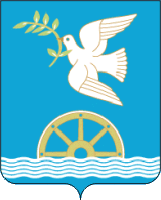 АДМИНИСТРАЦИЯ СЕЛЬСКОГО ПОСЕЛЕНИЯ УДЕЛЬНО-ДУВАНЕЙСКИЙ СЕЛЬСОВЕТМУНИЦИПАЛЬНОГО РАЙОНА БЛАГОВЕЩЕНСКИЙ РАЙОНРЕСПУБЛИКИ  БАШКОРТОСТАН№ФИО патрулирующегоДолжностьМаршрут патрулирования1.Жилина Надежда СергеевнаГлава СП Водные объекты СП : -река Белая (правый берег около с. Удельно-Дуваней).- озеро Карповое около фермы №3, -  пруд в с.Удельно-Дуваней по ул.Мало-Бельская около дома №10- д.Ильинский, озеро Ильинское2.Цыпленкова Ирина Генадьевна управляющий делами администрацииВодные объекты СП : -река Белая (правый берег около с. Удельно-Дуваней).- озеро Карповое около фермы №3, -  пруд в с.Удельно-Дуваней по ул.Мало-Бельская около дома №10- д.Ильинский, озеро Ильинское3.Волкова Мария Владимировна Командир ДНД «Дуванейская»Водные объекты СП : -река Белая (правый берег около с. Удельно-Дуваней).- озеро Карповое около фермы №3, -  пруд в с.Удельно-Дуваней по ул.Мало-Бельская около дома №10- д.Ильинский, озеро Ильинское4.Забайдуллин Урал ТагировичУчастковый уполномоченный полиции (по согласованию)Водные объекты СП : -река Белая (правый берег около с. Удельно-Дуваней).- озеро Карповое около фермы №3, -  пруд в с.Удельно-Дуваней по ул.Мало-Бельская около дома №10- д.Ильинский, озеро Ильинское5.Щербакова Татьяна НиколаевнаСтароста с. Удельно-Дуваней  Водные объекты СП : -река Белая (правый берег около с. Удельно-Дуваней).- озеро Карповое около фермы №3, -  пруд в с.Удельно-Дуваней по ул.Мало-Бельская около дома №10- д.Ильинский, озеро Ильинское6.Мачульский Анатолий ВалерьевичСтароста д. Ильинский   Водные объекты СП : -река Белая (правый берег около с. Удельно-Дуваней).- озеро Карповое около фермы №3, -  пруд в с.Удельно-Дуваней по ул.Мало-Бельская около дома №10- д.Ильинский, озеро ИльинскоеВодные объекты СП : -река Белая (правый берег около с. Удельно-Дуваней).- озеро Карповое около фермы №3, -  пруд в с.Удельно-Дуваней по ул.Мало-Бельская около дома №10- д.Ильинский, озеро Ильинское7.Луговой Сергей Владимирович волонтер, водитель администрации Водные объекты СП : -река Белая (правый берег около с. Удельно-Дуваней).- озеро Карповое около фермы №3, -  пруд в с.Удельно-Дуваней по ул.Мало-Бельская около дома №10- д.Ильинский, озеро Ильинское№Наименование возможного места купанияОриентирИмеется ли запрещающий знак или нет, в соответствии с требованиями Госкомитета РБ по ЧС1.Река Белая Южнее с. Удельно-Дуваней Да2.Пруд в с. Удельно-Дуваней  С. Удельно-Дуваней в конце ул. Мало -Бельская около д. № 10да3.Озеро Карповое За с. Удельно-Дуваней  в сторону д. Яблочный, около фермы №3да4.озеро Ильинскоед. Ильинский по ул. Ильинская рядом с домом №19нет№МероприятияСрокиОтветственные 1.Выявление граждан, находящихся в несанкционированных местах купания и составление на них административных протоколовежедневно, кроме выходныхмобильная группа 2.Проведение рейдов на водные объекты ежедневномобильная группа3.Вручение памяток, инструкций жителям о соблюдении мер безопасности на водных объектах.постоянномобильная группа4.Выступление на собраниях, встречах с гражданами по данной тематике.ежемесячномобильная группа5.Составление списков семей, имеющих детей в возрасте от 5 лет до 18 лет и вручение инструкций по соблюдению мер безопасности на водных объектов под роспись.до 30.05.2022 г.мобильная группа6.Распространение информации в средствах массовой информации, на сайте, в социальных сетях  о проводимой работе в области мер безопасности на водных объектах.1 раз в неделюмобильная группа№Населенный пунктВодный объектДата проведения рейдаВремя проведения рейдаОтветственный  член мобильной группы